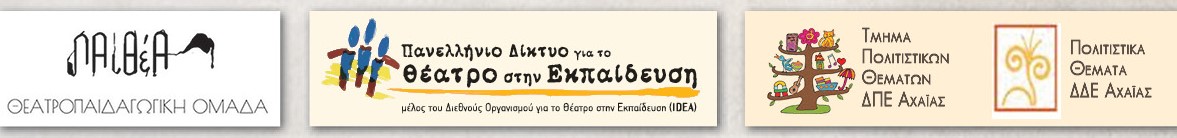 ΗΜΕΡΙΔΑ«Οι τέχνες στην εκπαίδευση…»Πάτρα, Σάββατο 8 Ιουνίου 2019, 8:45 π.μ. – 6:15 μ.μ.
64ο Δημοτικό Σχολείο Πατρών (Αμερικής 8)	Είσοδος ελεύθερηΗ Θεατροπαιδαγωγική Ομάδα ΠΑιΘέΑ σε συνεργασία με το Πανελλήνιο Δίκτυο για το Θέατρο στην Εκπαίδευση και τα Τμήματα Πολιτιστικών Θεμάτων Πρωτοβάθμιας και Δευτεροβάθμιας Εκπαίδευσης Αχαΐας διοργανώνουν Ημερίδα με θέμα "Οι τέχνες στην εκπαίδευση" το Σάββατο 8 Ιουνίου 2019 και ώρες 8:45 π.μ. - 6:15 μ.μ.Η Ημερίδα μέσα από τα βιωματικά εργαστήρια και με τη συζήτηση σε στρογγυλό τραπέζι διερευνά τη θέση και τις εκφάνσεις των τεχνών στην εκπαίδευση: διακριτά αντικείμενα, μεθοδολογικά εκπαιδευτικά εργαλεία στη διδασκαλία άλλων αντικειμένων, αυτούσιες καλλιτεχνικές δημιουργίες.Η Ημερίδα περιλαμβάνει:8 βιωματικά εργαστήρια σε δύο παράλληλες ζώνες (πρωινή - απογευματινή) με επιμορφωτές από διάφορες τέχνες που σχετίζονται με την εκπαίδευση. Οι συμμετέχοντες μπορούν να παρακολουθήσουν ένα εργαστήριο από κάθε ζώνη. Στρογγυλό τραπέζι με θέμα: "Η αξιοποίηση των τεχνών στο σχολείο" με ομιλητές τους επιμορφωτές των εργαστηρίων και άλλους καλεσμένους. Παρουσίαση θεατρικών δρώμενων από μαθητές σχολείων της Πάτρας.Εικαστική Έκθεση (ανοιχτή καθ΄ όλη τη διάρκεια της Ημερίδας) έργων εκπαιδευτικών που έλαβαν μέρος στη διάρκεια της χρονιάς σε σεμινάρια – εικαστικά εργαστήρια με θέμα «Οι εικαστικές Τέχνες δημιουργούν προσωπεία θεάτρου» που συνδιοργάνωσαν τα Τμήματα Πολιτιστικών Θεμάτων της ΔΠΕ και ΔΔΕ Αχαΐας με τη Θεατροπαιδαγωγική ομάδα ΠΑιΘέΑ και υπεύθυνη του εργαστηρίου την κ. Χρυσάνθη Βανταράκη.Η Ημερίδα είναι αφιερωμένη στη μνήμη της εκπαιδευτικού Μαρίας Στειακάκη, ιδρυτικού μέλους της Θεατροπαιδαγωγικής Ομάδας ΠΑιΘέΑ.Πρόγραμμα ΗμερίδαςΟι ενδιαφερόμενοι μπορούν να ενημερωθούν πιο αναλυτικά για την Ημερίδα και να δηλώσουν τα εργαστήρια που επιθυμούν στη σελίδα www.paithea.gr .Η δήλωση εργαστηρίων γίνεται ηλεκτρονικά στη «Φόρμα εγγραφής στα εργαστήρια» μέχρι την Τετάρτη 5 Ιουνίου. Θα τηρηθεί σειρά προτεραιότητας. Κάθε εργαστήριο που συμπληρώνει τον απαιτούμενο αριθμό συμμετεχόντων θα αφαιρείται από τη φόρμα εγγραφής. Η επιβεβαίωση συμμετοχής στα εργαστήρια θα γίνει την Πέμπτη 6 Ιουνίου 2019 με αποστολή μηνύματος στο e-mail που έχει δηλωθεί.Η συμμετοχή θεωρείται έγκυρη όταν οι συμμετέχοντες πραγματοποιήσουν εγγραφή στη γραμματεία πριν την έναρξη της Ημερίδας. Εγγραφή σε εργαστήρια κατά την έναρξη της Ημερίδας μπορεί να γίνει μόνο σε αυτά που έχουν ελεύθερες θέσεις.Στο τέλος της Ημερίδας θα δοθούν Βεβαιώσεις Παρακολούθησης στους συμμετέχοντες.Οργάνωση: Θεατροπαιδαδωγική Ομάδα ΠΑιΘέΑ, Πανελλήνιο Δίκτυο για το Θέατρο στην Εκπαίδευση, Τμήματα Πολιτιστικών Θεμάτων Πρωτοβάθμιας και Δευτεροβάθμιας Εκπαίδευσης ΑχαΐαςΣυνεργασία: Τμήμα Θεατρικών Σπουδών Πανεπιστημίου Πατρών, ΔΗ.ΠΕ.ΘΕ. Πάτρας		  Στήριξη: Σύλλογος Δασκάλων και Νηπιαγωγών Πάτρας, 64ο Δημοτικό Σχολείο ΠατρώνΠληροφορίες: www.paithea.gr Επικοινωνία: paitheaedu@gmail.comΏρεςΠρόγραμμα8:45 – 9:15Προσέλευση – Εγγραφή στην Ημερίδα – Επιβεβαίωση εργαστηρίων9:15 - 9:25Καλωσόρισμα – Χαιρετισμοί9:15 - 10:00  Θεατροπαιδωγική Ομάδα ΠΑιθέΑ: αρχές και στόχοι, Γιώργος Μπεκιάρης  Το Πανελλήνιο Δίκτυο για το Θέατρο στην Εκπαίδευση & το Πρόγραμμα «Κι αν ήσουν εσύ;», Νίκος Γκόβας  Αφιέρωμα στη Μαρία Στειακάκη10:00 - 12:30Πρωινή ζώνη εργαστηρίωνΕργαστήριο 1: «Από το κείμενο στη σκηνική παρουσίαση», Φραγκή ΜαρίαΕργαστήριο 2: «Ολοκαύτωμα και Εκπαίδευση: Δουλεύοντας θεατρικά με την παιδαγωγική του Janusz Korczak»
Μπαλντάς Χαράλαμπος, Παπαρήγα Φωτεινή, Αλεξιάδη ΚατερίναΕργαστήριο 3: «Χορός: Μετασχηματίζοντας την πραγματικότητα σε κίνηση, έκφραση και επικοινωνία», Αναστασοπούλου ΣοφίαΕργαστήριο 4: "cineμαθήματα", Φαφούτης Παναγιώτης, Μπακαστάθης Θανάσης12:30 - 13:30Διάλειμμα - ελαφρύ γεύμα13:30 - 15:00Στρογγυλό τραπέζι: «Η αξιοποίηση των τεχνών στο σχολείο».
Παίρνουν μέρος επιμορφωτές των εργαστηρίων και καλεσμένοι ομιλητές. Τη συζήτηση συντονίζει η Χολέβα Νάσια. 15:00 - 17:30Απογευματινή ζώνη εργαστηρίωνΕργαστήριο 5: «Η διαμεσολάβηση του εκπαιδευτικού ως σκηνοθέτη στην αυτοσχέδια σκηνή της τάξης», Τζαμαργιάς ΤάκηςΕργαστήριο 6: «Η πολύχρωμη μετανάστευση της Πεταλούδας», Γκόβας Νίκος, Γιώργος Μπεκιάρης, Στεφάνου Κατερίνα, Μπουρνάκας Χρήστος, Φραγκέλλη Νίκη, Κουτρουμάνης Γιάννης, Κίτσου ΕλένηΕργαστήριο 7: «Με το θέατρο συνοδηγό... το μάθημα γίνεται ταξίδι! », Χολέβα ΝάσιαΕργαστήριο 8: «Πρώτες ύλες για μουσική συνταγή... », Ασημακοπούλου Μάνια17:30 - 18:00Παρουσίαση θεατρικών δρώμενων από μαθητές18:00 - 18:15Λήξη Ημερίδας - Χορήγηση βεβαιώσεων